Samy Moussa 
Conductor / ComposerSamy Moussa, Canadian composer and conductor, was born in Montréal in 1984. Based in Germany for over a decade, he maintains close connections with his North American roots, particularly with l’Orchestre Symphonique de Montréal, the Toronto Symphony Orchestra and l’Orchestre Symphonique de Québec. In Europe, orchestras he has conducted include the Bayerisches Staatsorchester (Haydn’s ​“Nelson Mass” at the Opernfestspiele), RSO Wien, MDR Sinfonieorchester Leipzig, Staatskapelle Halle and Zürcher Kammerorchester in repertoire ranging from the classical period to the 21st Century. His works have been commissioned and performed by the Dallas Symphony Orchestra, Brussels Philharmonic, DSO Berlin, Toronto Symphony Orchestra, l’Orchestre Symphonique de Montreal and Bavarian Radio Symphony Orchestra; conductors who particularly champion his work include Stéphane Denève, Christoph Eschenbach, Hannu Lintu and Kent Nagano. In 2010 he was named as Music Director of Ensemble INDEX in Munich.Current and upcoming conducting engagements include the Toronto and Vancouver Symphony orchestras, Calgary Opera, Haydn Orchestra (Bolzano) and Les Violons du Roy; whilst his composition diary holds works for the Wiener Philharmoniker and for the Dutch National Opera and Ballet. He was awarded the Villa Massimo Fellowship at the German Academy in Rome (2018 – 19), the Hindemith Prize from the Schleswig-Holstein Musik Festspiele (2017), the Composer’s Prize from the Ernst von Siemens Music Foundation (2013) and is a laureate of the Fondation Banque Populaire Awards (2020).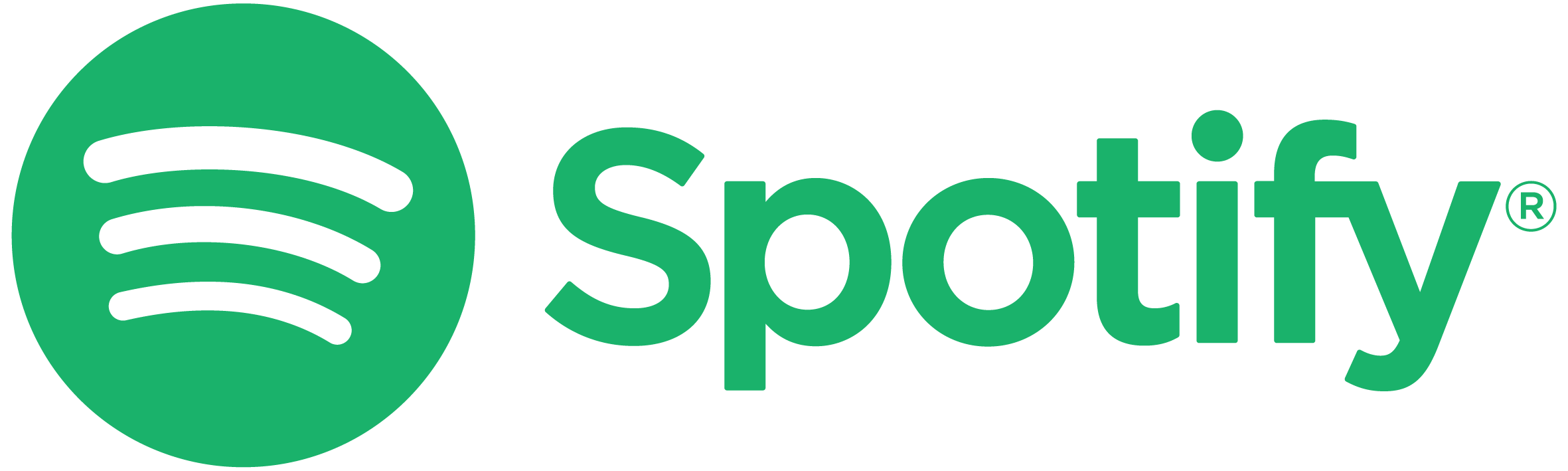 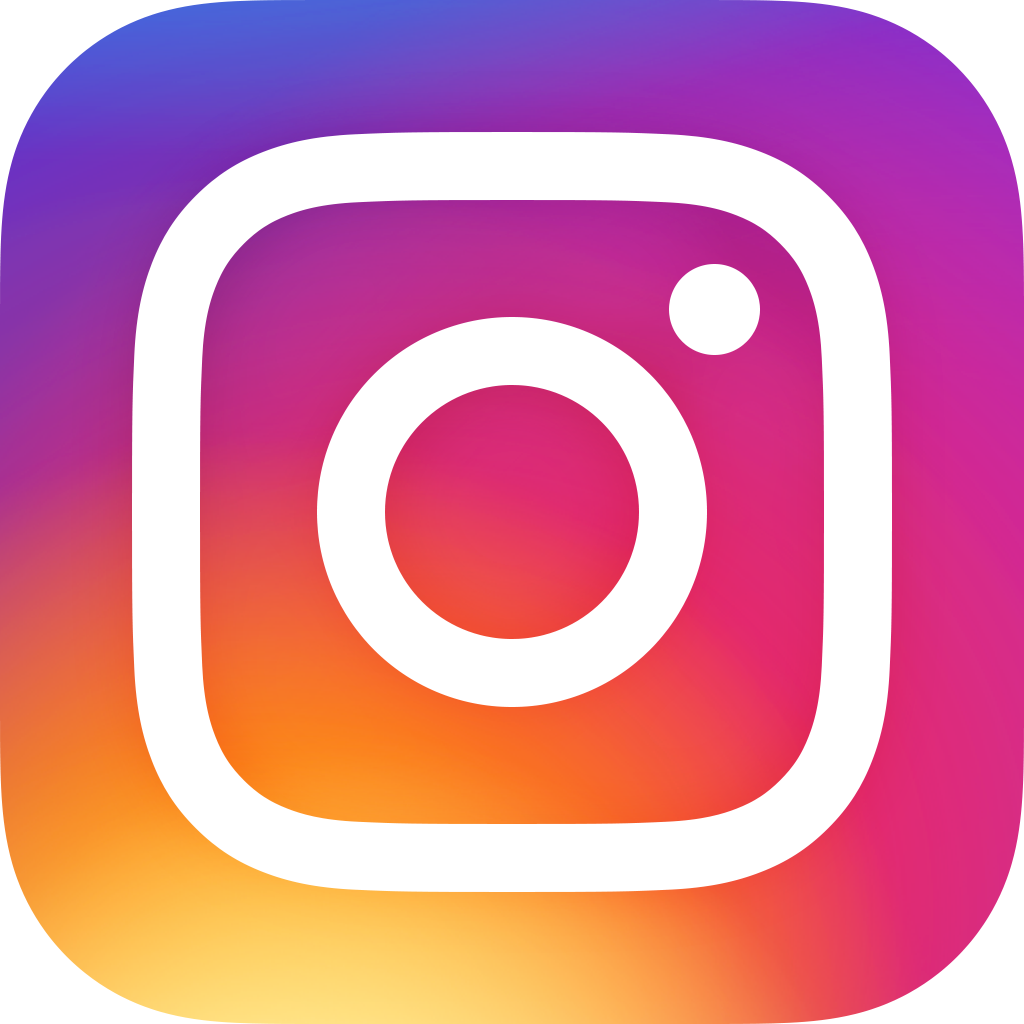 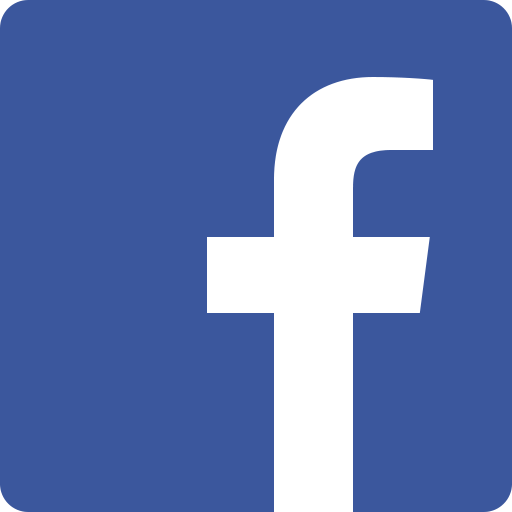 